Тема урока:      Итоговое повторение по теме «Площадь треугольника и четырёхугольников»Тип урока:      урок творческого обобщения знанийЦели урока:    - образовательная:  обобщение  и систематизация знаний учащихся, закрепление навыков нахождения площади треугольника и четырёхугольников;- воспитательная:  формирование навыков работы в группе, осмысление изученного материала в ходе презентации результатов своей исследовательской деятельности;- развивающая: развитие навыков  поиска информации по заданной теме, оформления результатов  в виде  мини-проектов; развитие познавательного интереса учащихся.Формы работы учащихся: групповой, индивидуальный.Метод обучения:  проектный метод.Техническое оборудование: компьютер, проектор, экран, индивидуальные                                                карточки.Структура урока.Организационный момент. Актуализация опорных знаний.Творческое обобщение материала по теме:- защита мини-проекта первой группы;                               - математический диктант;         - защита мини-проекта второй группы;- индивидуальная работа учащихся;- решение задачи у доски;                               - защита работ третьей группы.       4.  Оценка результатов проектной деятельности. Рефлексия.5.  Подведение итогов урока. 6. Домашнее задание.Подготовительная работа.     Итоговому  уроку по данной теме  предшествует  подготовительная работа. Ученики под руководством учителя  распределяются на группы и выбирают темы мини-проектов.    Созданные группы: «теоретики», «практики», «искатели».     Созданные мини-проекты: «Площадь треугольника», «Решение одной задачи несколькими способами», «Новые формулы для площади четырёхугольников».   Все учащиеся  получают задание подготовить сообщения по  выбранной теме и представить результаты своего исследования в форме устного выступления, которое будет сопровождаться  мультимедийной  презентацией.   Учитель контролирует  подготовку учащихся к уроку, помогает найти материал,  указывает, какими источниками можно пользоваться, при необходимости корректирует взаимодействие ребят в группе. Важно, чтобы  в подготовке к уроку были задействованы все учащиеся.Ход урока.Организационный момент.Актуализация опорных знаний.Творческое обобщение материала по группам.Сегодняшний урок хочется начать словами немецкого математика-универсала Давида Гильберта «В огромном саду геометрии каждый найдёт букет себе по вкусу».               - Представление групп создателей мини-проектов (у каждой группы                  есть название и эмблема).                         - Предоставляю слово группе «теоретиков». В их мини-проекте собраны основные формулы для нахождения площади треугольника, приведены важные свойства для решения задач и вспомогательные формулы.- Далее проводится математический диктант на проверку знания формул учащимися.Математический диктант         1 вариант                                                   2 вариантПлощадь  произвольного треугольника             1. Площадь произвольного треугольника           через высоту.                                                             через угол.Площадь прямоугольного треугольника.           2. Площадь равностороннего треугольника.Свойство площадей треугольников                    3. Свойство площадей треугольников     с равными углами.                                                     с равными высотами.Площадь треугольника с помощью                    4. Площадь треугольника с помощью        радиуса вписанной окружности.                             радиуса описанной окружности.Формула Герона.                                                   5. Формула Герона.- Предоставляю слово группе «практиков». В их мини-проекте рассмотрено 5 способов решения одной задачи на клетчатой бумаге.- После этого каждый учащийся класса получает индивидуальное задание (на карточках) для нахождения площади своего треугольника любым из предложенных способов. - У доски разбираем решение более сложной задачи на нахождение площади фигуры на клетчатой бумаге.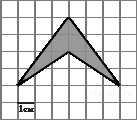  На клетчатой бумаге с клетками размером 1 см  1 см изображена фигура (см. рисунок). Найдите ее площадь в квадратных сантиметрах.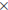 (- Предоставляю слово группе «искатели», которые нашли интересные формулы для нахождения площади четырёхугольников.Оценка результатов проектной деятельности. Рефлексия.Учитель благодарит учеников за подготовку к уроку, интересные сообщения, активную работу на уроке, предлагает им оценить свою работу и работу одноклассников. Поинтересоваться, что было самым интересным и запоминающимся. Выделить наиболее удачные идеи.Подведение итогов урока. Заключительное слово учителя. Во время подведения итогов необходимо обязательно ещё раз обратить внимание на ключевые моменты урока. Андрей Николаевич Колмогоров говорил: «Знания по геометрии или умение пользоваться формулами необходимы почти каждому мастеру или рабочему».Спасибо за урок.Домашнее задание.П.60, №16,17.ФИО                 Тараскина Ирина БорисовнаМесто работы  ЧОУ «Гимназия №1» г. Новороссийск,                             Краснодарский край          Должность        учитель математикиПредмет             геометрияКласс                  9      Учебник             И.М. Смирнова, В.А. Смирнов